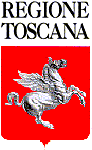 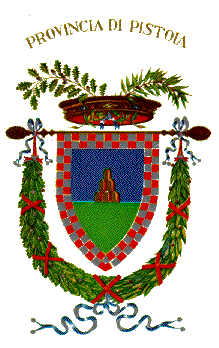 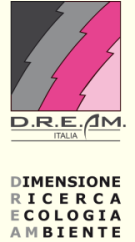 La D.R.E.Am. Italia scaf (accreditamento regionale n° PT0127), organizza, in virtù del “riconoscimento”  concesso, ai sensi della L.R. n..32/02 art. 17 comma 1 lettera b), dalla Provincia di Pistoia  con Determinazione n.1595 del 28.11.2014 e successivo rinnovo con determinazione n.1543 del 29/12/2014,  il seguente corso Dovuto per Legge con Esito Positivo:FORMAZIONE OBBLIGATORIA PER UTILIZZATORI PROFESSIONALI DI PRODOTTI FITOSANITARIdurata 20 ORE										  min n.6 ALLIEVI FINALITA’ DELL’AZIONE: Si tratta di un percorso formativo obbligatorio, le cui caratteristiche sono specificatamente normate a livello nazionale e regionale, che costituisce requisito per l’acquisto e/o l’utilizzo di prodotti fitosanitari destinati ad utilizzatori professionali.POSSIBILI SBOCCHI OCCUPAZIONALI: Come titolare, socio o dipendente, presso aziende aventi il fabbisogno professionale e produttivo di utilizzare (anche conto terzi) prodotti fitosanitari-STRUTTURA DEL PERCORSO FORMATIVO: Il corso avrà la durata di 20 ore, oltre all’esame finale. E’ prevista una articolazione su 6 giornate – aula che si svolgeranno nelle date: 9 – 11 – 14 – 16 – 18 Settembre 2015 in orario 17.30 – 21.30. L’esame finale necessario per il conseguimento dell’attestato di frequenza si svolgerà il 28 Settembre 2015 in orario 09.00 – 13.00... SEDE DI SVOLGIMENTO: Pistoia, presso D.R.E.Am. Italia scaf, in Via Bindi n. 14.REQUISITI MINIMI DI ACCESSO E MODALITA’ DI VERIFICA: Per accedere al corso è necessario possedere e dimostrare i requisiti previsti all’articolo 8 – comma 3 del D.Lgs. n. 150/2012.MODALITA’ RICONOSCIMENTO CREDITI: il riconoscimento di eventuali crediti sarà effettuato da una specifica commissione di riconoscimento crediti. PROVE FINALI E MODALITÀ DI SVOLGIMENTO: L’attestato di frequenza con Esito Positivo sarà rilasciato a seguito del superamento della prova finale di esame, alla quale accederanno gli allievi che avranno frequentato almeno il 75% delle ore del percorso, e conseguito una valutazione intermedia di almeno 60/centesimi nelle verifiche di apprendimento svolte sulle Unità Formative nelle quali si articola il programma.L’esame finale sarà effettuato da una commissione nominata dalla Provincia ed avrà per oggetto una prova scritta consistente in tests a risposta chiusa. L’idoneità sarà conseguirà rispondendo esattamente ad almeno 24 delle 30 domande della prova scritta. TIPOLOGIA DELLA CERTIFICAZIONE FINALE: ATTESTATO DI FREQUENZA CON ESITO POSITIVO.COSTO INDIVIDUALE PER LA FREQUENZA € 135.00 (centotrentacinque/00), comprensivo di verifiche intermedie ed esame finale e materiali didattici.MODALITA’ DI PAGAMENTO: 25% alla formalizzazione dell’iscrizione, 25% all’inizio del corso, il saldo alla sua conclusione.MODALITA’ DI RECESSO: Non sono previste penali in caso di ritiro verificatosi dopo l’iscrizione ma prima dell’inizio del corso, o dopo averlo iniziato a frequentare senza concluderlo, ma le quote già versate non verranno restituite.ISCRIZIONI:	Le domande di iscrizione, redatte su appositi moduli e debitamente compilate dovranno essere presentate all’Ufficio dell’Agenzia Formativa D.R.E.Am. Italia scaf a Pistoia in Via E. Bindi n. 14, dalle ore 9.30 alle ore 12.30, dal lunedì al venerdì, entro e non oltre le ore 12 del 07 Settembre 2015.I moduli per l’iscrizione si possono trovare a Pistoia presso la medesima sede dell’Agenzia Formativa, oppure sul sito internet della AmministrazioneProvincialediPistoiaallapaginahttp://www.provincia.pistoia.it/trasparenza/procedimenti/procedimenti_moduli.php?id=182. Le domande di iscrizione possono essere consegnate a mano, o inviate, per posta o per fax (0573-34714), accompagnate dalla fotocopia del documento di identità. Il soggetto che invia la domanda per posta o per fax è però responsabile del suo arrivo all’Agenzia Formativa entro la scadenza sopra indicata: non fa fede il timbro postale.Il termine di iscrizione al Corso potrà essere prorogato fino al raggiungimento del numero degli allievi previsti E’ fatta salva la facoltà della Agenzia Formativa, qualora non si raggiungesse il numero di allievi minimo previsto, di non dare avvio all’attività.INFORMAZIONI: c/o Agenzia Formativa D.R.E.Am. Italia a Pistoia in Via E. Bindi n. 14 (tel. 0573-365967, e-mail dream.pt@dream-italia.it) ORARIO: dal lunedì al venerdì, dalle 9.30 alle 12.30.MODALITA’ DI AMMISSIONE/SELEZIONE: Non si prevede lo svolgimento di prove di selezione. In caso di un numero di iscrizioni superiore alle 15 unità, l’Agenzia Formativa si adopererà per la rapida attivazione di una seconda edizione del medesimo corso, ed avranno precedenza nell’accesso le prime domande cronologicamente pervenute. COMUNICAZIONI: Tutti gli iscritti saranno avvertiti telefonicamente in tempo utile per tutte le comunicazioni inerenti l’attività.Data di inizio della pubblicizzazione: 01 Settembre 2015